Completed forms should be sent to Research, Partnerships and Innovation for processing: Arts & Humanities - pgrarts@sheffield.ac.uk; Engineering - pgreng@sheffield.ac.uk; Health - pgrhealth@sheffield.ac.uk; Science - pgrsci@sheffield.ac.uk; Social Sciences - pgrsocsci@sheffield.ac.uk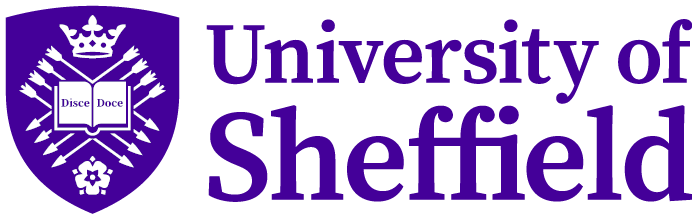 Application to Change Candidature for PGR studentsFor guidance on completing this form, please see: https://www.sheffield.ac.uk/rpi/pgr/manage/change-statusSECTION 1: TO BE COMPLETED BY THE STUDENTSECTION 1: TO BE COMPLETED BY THE STUDENTSECTION 1: TO BE COMPLETED BY THE STUDENTSECTION 1: TO BE COMPLETED BY THE STUDENTSECTION 1: TO BE COMPLETED BY THE STUDENTSECTION 1: TO BE COMPLETED BY THE STUDENTSECTION 1: TO BE COMPLETED BY THE STUDENTFamily NameFirst NameFirst NameRegistration NumberDepartmentDepartmentAre you studying in the UK on a visa?  Are you studying in the UK on a visa?   Yes    No  Yes    No  Yes    No  Yes    No  Yes    No Are you funded by a Doctoral Loan Yes   NoAre you funded by a Doctoral Loan Yes   NoAre you funded by a Research Council scholarship (if yes, provide details) Yes    NoAre you funded by a Research Council scholarship (if yes, provide details) Yes    NoAre you funded by a Research Council scholarship (if yes, provide details) Yes    NoAre you funded by a Research Council scholarship (if yes, provide details) Yes    NoAre you funded by a Research Council scholarship (if yes, provide details) Yes    NoChange of candidature – tick all that apply:Change of candidature – tick all that apply:Provide details below, e.g. new programme:Provide details below, e.g. new programme:Provide details below, e.g. new programme:Provide details below, e.g. new programme:Provide details below, e.g. new programme:  Change of mode of attendance  Change of mode of attendance  Change of programme of study   Change of programme of study International students studying on a Tier 4 or Student visa should note that there may be visa implications if they request a change of programme, see: https://www.sheffield.ac.uk/rpi/pgr/manage/change-statusInternational students studying on a Tier 4 or Student visa should note that there may be visa implications if they request a change of programme, see: https://www.sheffield.ac.uk/rpi/pgr/manage/change-statusInternational students studying on a Tier 4 or Student visa should note that there may be visa implications if they request a change of programme, see: https://www.sheffield.ac.uk/rpi/pgr/manage/change-statusInternational students studying on a Tier 4 or Student visa should note that there may be visa implications if they request a change of programme, see: https://www.sheffield.ac.uk/rpi/pgr/manage/change-statusInternational students studying on a Tier 4 or Student visa should note that there may be visa implications if they request a change of programme, see: https://www.sheffield.ac.uk/rpi/pgr/manage/change-status  Change of research topic  Change of research topic  Change of Department and/or Faculty  Change of Department and/or FacultyAdditional details: please use this space or attach additional sheets to add further informationAdditional details: please use this space or attach additional sheets to add further informationAdditional details: please use this space or attach additional sheets to add further informationAdditional details: please use this space or attach additional sheets to add further informationAdditional details: please use this space or attach additional sheets to add further informationAdditional details: please use this space or attach additional sheets to add further informationAdditional details: please use this space or attach additional sheets to add further informationATAS – Academic Technology Approval Scheme (applies only to non-UK/EU/EEA students):ATAS approval is issued by the Foreign and Commonwealth Office (FCO) and is specific to a student’s research topic and programme of study. Students who change their research topic and/or programme of study may need to apply for a new ATAS approval certificate.  If new ATAS approval is required, students are not permitted to commence their new programme or research topic until ATAS clearance has been approved by the FCO and email confirmation approving the change of programme/research topic has been issued by Research, Partnerships and Innovation.  For more information see https://www.sheffield.ac.uk/study/atasATAS – Academic Technology Approval Scheme (applies only to non-UK/EU/EEA students):ATAS approval is issued by the Foreign and Commonwealth Office (FCO) and is specific to a student’s research topic and programme of study. Students who change their research topic and/or programme of study may need to apply for a new ATAS approval certificate.  If new ATAS approval is required, students are not permitted to commence their new programme or research topic until ATAS clearance has been approved by the FCO and email confirmation approving the change of programme/research topic has been issued by Research, Partnerships and Innovation.  For more information see https://www.sheffield.ac.uk/study/atasATAS – Academic Technology Approval Scheme (applies only to non-UK/EU/EEA students):ATAS approval is issued by the Foreign and Commonwealth Office (FCO) and is specific to a student’s research topic and programme of study. Students who change their research topic and/or programme of study may need to apply for a new ATAS approval certificate.  If new ATAS approval is required, students are not permitted to commence their new programme or research topic until ATAS clearance has been approved by the FCO and email confirmation approving the change of programme/research topic has been issued by Research, Partnerships and Innovation.  For more information see https://www.sheffield.ac.uk/study/atasATAS – Academic Technology Approval Scheme (applies only to non-UK/EU/EEA students):ATAS approval is issued by the Foreign and Commonwealth Office (FCO) and is specific to a student’s research topic and programme of study. Students who change their research topic and/or programme of study may need to apply for a new ATAS approval certificate.  If new ATAS approval is required, students are not permitted to commence their new programme or research topic until ATAS clearance has been approved by the FCO and email confirmation approving the change of programme/research topic has been issued by Research, Partnerships and Innovation.  For more information see https://www.sheffield.ac.uk/study/atasATAS – Academic Technology Approval Scheme (applies only to non-UK/EU/EEA students):ATAS approval is issued by the Foreign and Commonwealth Office (FCO) and is specific to a student’s research topic and programme of study. Students who change their research topic and/or programme of study may need to apply for a new ATAS approval certificate.  If new ATAS approval is required, students are not permitted to commence their new programme or research topic until ATAS clearance has been approved by the FCO and email confirmation approving the change of programme/research topic has been issued by Research, Partnerships and Innovation.  For more information see https://www.sheffield.ac.uk/study/atasATAS – Academic Technology Approval Scheme (applies only to non-UK/EU/EEA students):ATAS approval is issued by the Foreign and Commonwealth Office (FCO) and is specific to a student’s research topic and programme of study. Students who change their research topic and/or programme of study may need to apply for a new ATAS approval certificate.  If new ATAS approval is required, students are not permitted to commence their new programme or research topic until ATAS clearance has been approved by the FCO and email confirmation approving the change of programme/research topic has been issued by Research, Partnerships and Innovation.  For more information see https://www.sheffield.ac.uk/study/atasATAS – Academic Technology Approval Scheme (applies only to non-UK/EU/EEA students):ATAS approval is issued by the Foreign and Commonwealth Office (FCO) and is specific to a student’s research topic and programme of study. Students who change their research topic and/or programme of study may need to apply for a new ATAS approval certificate.  If new ATAS approval is required, students are not permitted to commence their new programme or research topic until ATAS clearance has been approved by the FCO and email confirmation approving the change of programme/research topic has been issued by Research, Partnerships and Innovation.  For more information see https://www.sheffield.ac.uk/study/atasDoes this change require ATAS approval?Does this change require ATAS approval?Does this change require ATAS approval?Does this change require ATAS approval?Does this change require ATAS approval?Does this change require ATAS approval? Yes    No If yes, has the request for ATAS been submitted and approved? (if yes, please attach a copy of the new ATAS certificate)If yes, has the request for ATAS been submitted and approved? (if yes, please attach a copy of the new ATAS certificate)If yes, has the request for ATAS been submitted and approved? (if yes, please attach a copy of the new ATAS certificate)If yes, has the request for ATAS been submitted and approved? (if yes, please attach a copy of the new ATAS certificate)If yes, has the request for ATAS been submitted and approved? (if yes, please attach a copy of the new ATAS certificate)If yes, has the request for ATAS been submitted and approved? (if yes, please attach a copy of the new ATAS certificate) Yes    No Student signature:Student signature:Student signature:Student signature:Date:Date:Date:Confirmation of the outcome of your change of candidature application will be sent to your university email accountConfirmation of the outcome of your change of candidature application will be sent to your university email accountConfirmation of the outcome of your change of candidature application will be sent to your university email accountConfirmation of the outcome of your change of candidature application will be sent to your university email accountConfirmation of the outcome of your change of candidature application will be sent to your university email accountConfirmation of the outcome of your change of candidature application will be sent to your university email accountConfirmation of the outcome of your change of candidature application will be sent to your university email accountSECTION 2: TO BE COMPLETED BY THE ACADEMIC DEPARTMENTSECTION 2: TO BE COMPLETED BY THE ACADEMIC DEPARTMENTSECTION 2: TO BE COMPLETED BY THE ACADEMIC DEPARTMENTSECTION 2: TO BE COMPLETED BY THE ACADEMIC DEPARTMENTDo you support the student’s application for a change of candidature?  Do you support the student’s application for a change of candidature?   Yes    No  Yes    No Additional details: please use this space or attach additional sheets to add further informationAdditional details: please use this space or attach additional sheets to add further informationAdditional details: please use this space or attach additional sheets to add further informationAdditional details: please use this space or attach additional sheets to add further informationThis application has been considered by the Department(s) and the above information is accurateThis application has been considered by the Department(s) and the above information is accurateThis application has been considered by the Department(s) and the above information is accurateThis application has been considered by the Department(s) and the above information is accurateSupervisor Name:Signature:Signature:Date:HoD/PGR Lead Name (current dept):Signature:Signature:Date:HoD/PGR Lead Name (new dept, if applicable):Signature:Signature:Date:SECTION 3: TO BE COMPLETED BY INTERNATIONAL STUDENT SUPPORT, ADVICE & COMPLIANCE FOR APPLICATIONS BY OVERSEAS STUDENTS ONLYSECTION 3: TO BE COMPLETED BY INTERNATIONAL STUDENT SUPPORT, ADVICE & COMPLIANCE FOR APPLICATIONS BY OVERSEAS STUDENTS ONLYSECTION 3: TO BE COMPLETED BY INTERNATIONAL STUDENT SUPPORT, ADVICE & COMPLIANCE FOR APPLICATIONS BY OVERSEAS STUDENTS ONLYSECTION 3: TO BE COMPLETED BY INTERNATIONAL STUDENT SUPPORT, ADVICE & COMPLIANCE FOR APPLICATIONS BY OVERSEAS STUDENTS ONLYSECTION 3: TO BE COMPLETED BY INTERNATIONAL STUDENT SUPPORT, ADVICE & COMPLIANCE FOR APPLICATIONS BY OVERSEAS STUDENTS ONLYSECTION 3: TO BE COMPLETED BY INTERNATIONAL STUDENT SUPPORT, ADVICE & COMPLIANCE FOR APPLICATIONS BY OVERSEAS STUDENTS ONLYSECTION 3: TO BE COMPLETED BY INTERNATIONAL STUDENT SUPPORT, ADVICE & COMPLIANCE FOR APPLICATIONS BY OVERSEAS STUDENTS ONLYSECTION 3: TO BE COMPLETED BY INTERNATIONAL STUDENT SUPPORT, ADVICE & COMPLIANCE FOR APPLICATIONS BY OVERSEAS STUDENTS ONLYSECTION 3: TO BE COMPLETED BY INTERNATIONAL STUDENT SUPPORT, ADVICE & COMPLIANCE FOR APPLICATIONS BY OVERSEAS STUDENTS ONLYSECTION 3: TO BE COMPLETED BY INTERNATIONAL STUDENT SUPPORT, ADVICE & COMPLIANCE FOR APPLICATIONS BY OVERSEAS STUDENTS ONLYIs a new ATAS application required? Yes      NoIs a new ATAS application required? Yes      NoIf Yes, is ATAS required immediately?  Yes      No Or, as part of a new Tier 4 visa application?    Yes      No If Yes, is ATAS required immediately?  Yes      No Or, as part of a new Tier 4 visa application?    Yes      No If Yes, is ATAS required immediately?  Yes      No Or, as part of a new Tier 4 visa application?    Yes      No If Yes, is ATAS required immediately?  Yes      No Or, as part of a new Tier 4 visa application?    Yes      No Does this change of candidature require reporting to the Home Office? Yes      No Does this change of candidature require reporting to the Home Office? Yes      No Does this change of candidature require reporting to the Home Office? Yes      No SECTION 4: TO BE COMPLETED BY RESEARCH, PARTNERSHIPS AND INNOVATIONSECTION 4: TO BE COMPLETED BY RESEARCH, PARTNERSHIPS AND INNOVATIONSECTION 4: TO BE COMPLETED BY RESEARCH, PARTNERSHIPS AND INNOVATIONSECTION 4: TO BE COMPLETED BY RESEARCH, PARTNERSHIPS AND INNOVATIONSECTION 4: TO BE COMPLETED BY RESEARCH, PARTNERSHIPS AND INNOVATIONSECTION 4: TO BE COMPLETED BY RESEARCH, PARTNERSHIPS AND INNOVATIONSECTION 4: TO BE COMPLETED BY RESEARCH, PARTNERSHIPS AND INNOVATIONSECTION 4: TO BE COMPLETED BY RESEARCH, PARTNERSHIPS AND INNOVATIONSECTION 4: TO BE COMPLETED BY RESEARCH, PARTNERSHIPS AND INNOVATIONSECTION 4: TO BE COMPLETED BY RESEARCH, PARTNERSHIPS AND INNOVATIONIs this change of candidature request approved by the Faculty?     Yes      NoIs this change of candidature request approved by the Faculty?     Yes      NoIs this change of candidature request approved by the Faculty?     Yes      NoIs this change of candidature request approved by the Faculty?     Yes      NoDoes this change of candidature require reporting to the Student Loans Committee?     Yes      No  Does this change of candidature require reporting to the Student Loans Committee?     Yes      No  Does this change of candidature require reporting to the Student Loans Committee?     Yes      No  Does this change of candidature require reporting to the Student Loans Committee?     Yes      No  Does this change of candidature require reporting to the Student Loans Committee?     Yes      No  Does this change of candidature require reporting to the Student Loans Committee?     Yes      No  Notes: please record any amendments or notes concerning this application.  If the application is not approved a reason must be provided.Notes: please record any amendments or notes concerning this application.  If the application is not approved a reason must be provided.Notes: please record any amendments or notes concerning this application.  If the application is not approved a reason must be provided.Notes: please record any amendments or notes concerning this application.  If the application is not approved a reason must be provided.Notes: please record any amendments or notes concerning this application.  If the application is not approved a reason must be provided.Notes: please record any amendments or notes concerning this application.  If the application is not approved a reason must be provided.Notes: please record any amendments or notes concerning this application.  If the application is not approved a reason must be provided.Notes: please record any amendments or notes concerning this application.  If the application is not approved a reason must be provided.Notes: please record any amendments or notes concerning this application.  If the application is not approved a reason must be provided.Notes: please record any amendments or notes concerning this application.  If the application is not approved a reason must be provided.Signed on behalf of the Faculty by: Signed on behalf of the Faculty by: Signed on behalf of the Faculty by: Signed on behalf of the Faculty by: Signed on behalf of the Faculty by: Signed on behalf of the Faculty by: Signed on behalf of the Faculty by: Signed on behalf of the Faculty by: Signed on behalf of the Faculty by: Signed on behalf of the Faculty by: Name:Name:Name:Signature:Signature:Signature:Signature:Signature:Date:Date:Revised end date for payment of tuition fees  Revised time limit Revised time limit 